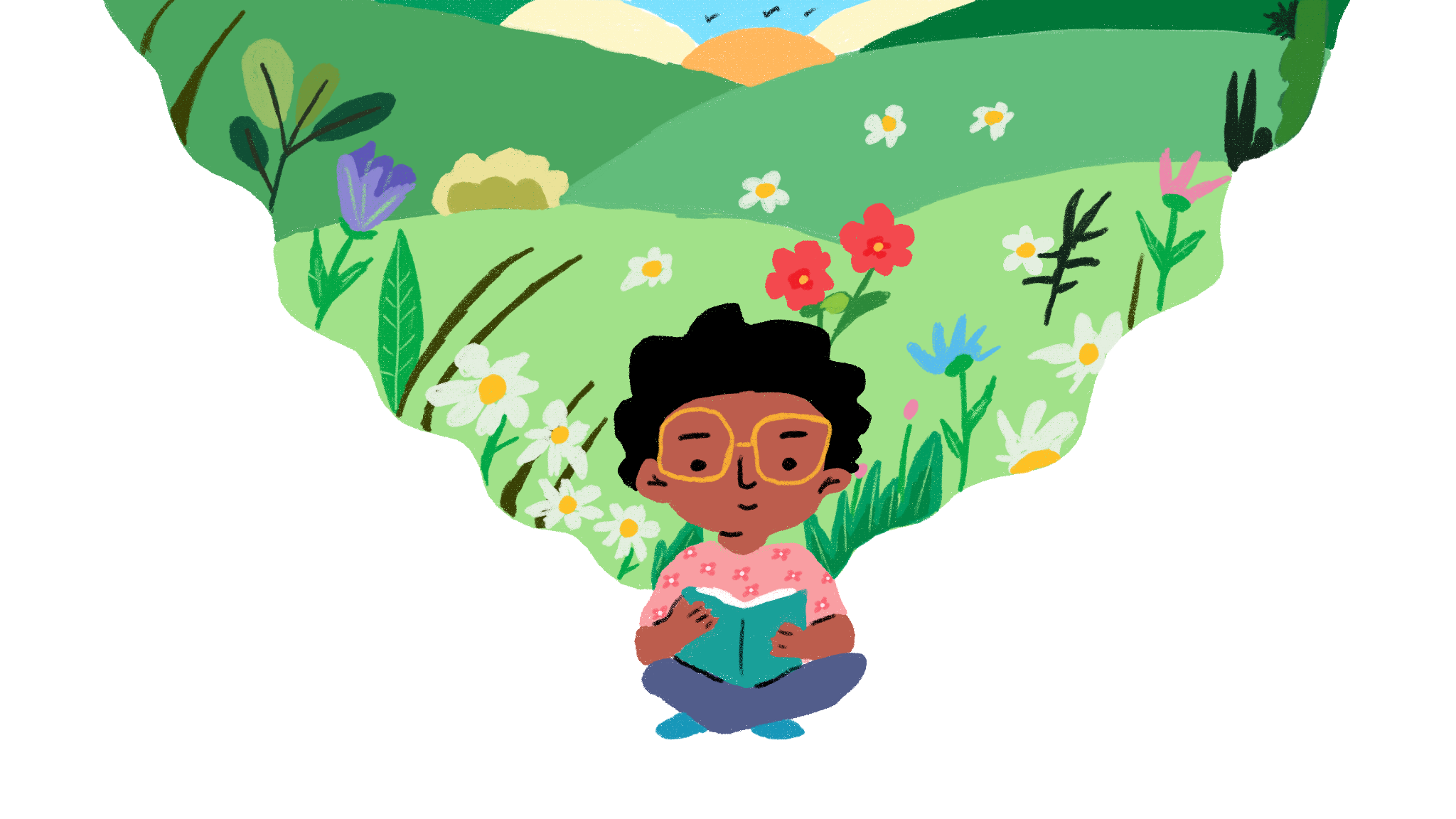  Salvar nuestro planeta, salvar nuestro futuroObservación General n.º 26  Caja de herramientas para la segunda serie de consultas para niñas, niños y jóvenes15 de noviembre de 2022 - 15 de febrero de 2023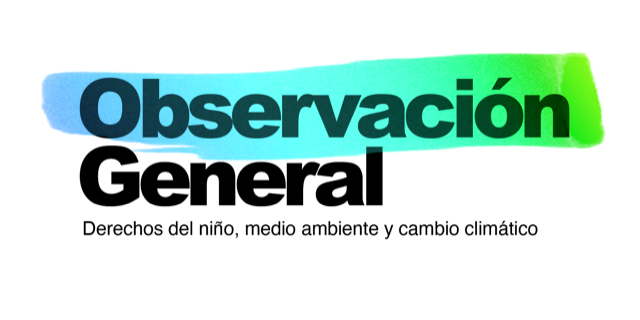 ContenidoBienvenida del Equipo Asesor InfantilNuestro mensaje a las niñas, niños y jóvenes de todo el mundo:Hello, Hola, Olá, Mālo, Muraho, Allu, tungjatjeta, xin chào, Moni Moni onse, Namaskar, LoziSomos miembros del Equipo Asesor Infantil. Somos de 13 países diferentes y tenemos entre 11 y 17 años. Trabajamos con el Comité de los Derechos del Niño de las Naciones Unidas para asegurarnos de que escuchan a las niñas, niños y jóvenes mientras elaboran importantes orientaciones para los países de todo el mundo sobre los derechos de los niños y el medio ambiente, con especial atención al cambio climático. Estas orientaciones se conocen como la Observación General n.º 26.Históricamente, las niñas, niños y jóvenes de diversas partes del planeta han sido excluidos de los espacios de poder y de toma de decisiones. En muchos momentos, nuestras voces no han sido escuchadas y no han tenido eco. Pero eso está cambiando. Los niños se están levantando para afrontar los grandes retos de nuestra generación. Sabemos que no tenemos mucho tiempo con la crisis ambiental y que todos debemos actuar ¡YA!Por eso, nosotros, el Equipo Asesor Infantil, te invitamos a unirte para compartir tus opiniones e ideas en la Observación General n.º 26, un proceso en el que nuestras voces -la voz que siempre hemos tenido pero que los adultos no querían oír- pueden hacerse visibles. Todos ustedes son importantes. La Observación General n.º 26 está pensada para nosotros, para todos las niñas, niños y jóvenes. Todavía hay una oportunidad de salvar nuestro planeta, de salvar nuestro futuro. Estamos luchando contra el cambio climático por una vida más sana y la victoria de esta lucha será imposible sin tu ayuda. Invitamos a todos a expresar sus puntos de vista y opiniones sobre las acciones para hacer frente al cambio climático y proteger el medio ambiente, participando en nuestro cuestionario o siendo parte de un taller. Únete a nosotros para proteger nuestros derechos hoy y en el futuro. Gracias.Āniva, Angella, Bach, Elisabeth, Esmeralda, Francisco, George, Kartik, Madhvi, Maya-Natuk, Olt, Sagarika y Tânia Sigue las actualizaciones de nuestro equipo en las redes sociales:Twitter: @GC26_CATInstagram: @GC26_CATFacebook: GC26_CATUn mensaje para los adultos: ¡su apoyo es fundamental!Gracias por su interés en apoyar la participación de las niñas, niños y jóvenes en las consultas de la Observación General n.º 26 y por su compromiso con la protección y promoción de los derechos ambientales de los niños. Esperamos tener noticias de las niñas, niños y jóvenes a los que apoya. IntroducciónLa crisis medioambiental es una crisis de los derechos del niño. Los niños se ven obligados a abandonar sus hogares, a no ir a la escuela y a perder la vida. Están hablando para exigir a los gobiernos que actúen. Desde marchas y protestas, pasando por acciones en línea, hasta la plantación de árboles, el uso del arte y mucho más. Las Naciones Unidas están escuchando las llamadas de las niñas, niños y jóvenes.El Comité de los Derechos del Niño está elaborando unas directrices para que los países protejan los derechos de los niños afectados por daños ambientales. Esta orientación se conoce como Observación General n.º 26. Hará que los gobiernos rindan cuentas cuando violen los derechos de los niños y reforzará la acción medioambiental.Se invita a las niñas, niños y jóvenes de todo el mundo a que ayuden a dar forma a la Observación General n.º 26 a través de talleres sobre diferentes temas -como el cambio climático, la educación ambiental y otros-, cuestionarios en línea y debates con la gente de su región.Sus opiniones son importantes para crear la Observación General n.º 26. Tienen derecho a participar en las decisiones sobre los asuntos que les afectan, ofrecen una visión única de cómo los daños ambientales y el cambio climático afectan a los niños, y tienen muchas ideas y soluciones creativas.El artículo 1 de la Convención de las Naciones Unidas sobre los Derechos del Niño (UNCRC, por sus siglas en inglés) explica que un niño es cualquier persona menor de 18 años. En nuestro trabajo también utilizamos el término "joven", ya que sabemos que los niños de más edad suelen definirse a sí mismos de este modo. Así que, si eres menor de 18 años, el Comité quiere saber de ti.Puede obtener más información sobre la Observación General n.º 26 en: childrightsenvironment.org/es¿Qué ha ocurrido hasta ahora?2022Febrero: Se crea el Equipo Asesor Infantil con 13 niños de 11 a 17 años de todo el mundo. Están ayudando a diseñar las consultas para que el Comité pueda escuchar a otros niñas, niños y jóvenes de todo el mundo. Marzo: Comienza la primera serie de consultas, que incluye el lanzamiento de un cuestionario en línea para que las niñas, niños y jóvenes compartan sus experiencias y desafíos sobre sus derechos, el medio ambiente y el cambio climático.De marzo a junio: 7.416 niñas, niños y jóvenes de 103 países participaron en el cuestionario.Agosto: Los resultados del cuestionario se compartieron con el Comité para ayudarles a crear el primer borrador de la Observación General n.º 26. Consulta los resultados del cuestionario en childrightsenvironment.org/es/informesSeptiembre - octubre: Se completó el primer borrador de la Observación General n.º 26. Vea un resumen adaptado a las niñas, niños y jóvenes aquí: bit.ly/niñasyniñosborrador¿Qué sigue?202315 de noviembre de 2022 - 15 de febrero: Tendrá lugar la segunda serie de consultas. El Comité quiere escuchar a los niños de todo el mundo. Más información en esta caja de herramientas.Abril: Los resultados de las consultas se compartirán con el Comité para ayudarles a crear la Observación General n.º 26 definitiva.Junio: Se lanzará la Observación General n.º 26 definitiva y una versión adaptada a las niñas, niños y jóvenes, junto con una Carta Mundial que refleje las opiniones de los niños sobre sus derechos ambientales.Junio - más allá: Las niñas, niños y jóvenes y los aliados utilizan la Observación General n.º 26 como herramienta para asegurarse de que los gobiernos respetan y protegen los derechos ambientales de los niños.¿Cómo pueden participar las niñas, niños y jóvenes en la segunda serie de consultas?Las consultas tendrán lugar desde el 15 de noviembre de 2022 hasta el 15 de febrero de 2023. Las niñas, niños y jóvenes pueden participar de dos maneras, que se describen a continuación.1 Diligencie cuestionario en líneaEste cuestionario incluye preguntas proporcionadas por el Comité y una oportunidad para que las niñas, niños y jóvenes presenten pruebas adicionales que sirvan de base para la Observación General n.º 26 final.Para el cuestionario, diríjase a: https://l4cqlef9g5g.typeform.com/segundaserie2 Organizar o participar en un tallerEsta caja de herramientas ofrece información y consejos sobre cómo organizar un taller para niños, niñas y jóvenes. Incluye las mismas preguntas del cuestionario en línea, pero presentadas como actividades. Esta caja de herramientas está disponible en otros idiomas que puede encontrar en childrightsenvironment.org/es/ninos-y-jovenesEl Comité está encantado de colaborar con Climate Cardinals, una organización internacional dirigida por jóvenes que trabaja para hacer que el movimiento climático sea más accesible para quienes no hablan inglés. Cuentan con más de 6.000 voluntarios que traducen información sobre el clima a más de 100 idiomas, algunos de los cuales nos han ayudado a traducir este kit de herramientas. Si quieres el kit de herramientas en un idioma que no está disponible, ponte en contacto con nosotros en: team@childrightsenvironment.org.Si tiene más de 18 años, consulte aquí cómo puede compartir sus opiniones: childrightsenvironment.org/es/comunidad-mundial¿Qué pasará con los resultados de las consultas?1 Observación General n.º 26 Los resultados ayudarán al Comité a revisar el primer borrador de la Observación General n.º 26, para asegurarse de que la versión final refleja lo mejor posible las opiniones, experiencias e ideas de las niñas, niños y jóvenes. 2 Carta MundialLos resultados también se utilizarán para crear una Carta Mundial, un mensaje inspirador de niñas, niños y jóvenes de todo el mundo sobre su visión de un mundo seguro, saludable y sostenible que respete sus derechos. Esta Carta se compondrá de las propias palabras y obras de arte de los niños y se lanzará junto con la Observación General n.º 26 para dar a conocer por qué es tan importante para las niñas, niños y jóvenes. Organizar un tallerLas consultas de la Observación General n.º 26 son un esfuerzo mundial y es importante que cualquier niño, niña o joven pueda participar, si lo desea. Las niñas, niños y jóvenes se expresan de muchas maneras y tienen diferentes necesidades y acceso a materiales y apoyo. Este conjunto de herramientas se ha diseñado para ayudar a las niñas, niños y jóvenes a participar de la manera que más les convenga. Es importante que las niñas, niños y jóvenes participantes estén seguros y bien en todo momento. El Comité de los Derechos del Niño ha explicado los nueve requisitos básicos para la participación de las niñas, niños y jóvenes en la Observación General n.º 12 (2009) sobre el derecho de los niños a ser escuchados:Transparente e informativaVoluntarioRespetuosoRelevanteApto para niños y niñasInclusivoCon el apoyo de la formación para adultosSeguro y sensible al riesgoResponsablePara orientarle, el Equipo Asesor Infantil le ofrece algunos consejos para organizar su taller:"Hay que dar todo el espacio y las responsabilidades posibles a las niñas, niños y jóvenes. Los adultos deben dirigir el taller, pero quedarse atrás. Deja que el espacio sea para las niñas, niños y jóvenes y que fluya. Dar espacio y tiempo para que ellos hablen y conversen". Maya-Natuk, 17 años, Groenlandia "Estas actividades no necesitan mucho material, por lo que puedes adaptarlas para que sean inclusivas para todas las edades, géneros y orígenes. Si has impreso la caja de herramientas, puedes reciclar el papel utilizándolo para las actividades". Olt, 15 años, Kosovo"Esté abierto a comprender las perspectivas alternativas de las niñas, niños y jóvenes. Tengan empatía". Sagarika, 16 años, EAU"Los niños deben sentirse bienvenidos. Hay que ser educado, claro, amable y utilizar un lenguaje sencillo". Aniva, 16 años, Samoa"Los talleres deben ser lo más creativos posible con actividades (hacer manualidades, reciclar), juegos y dibujos, ya que ayudan a que todo el mundo se concentre y se mantenga concentrado. Que sea divertido". Madhvi, 11 años, EE.UU."Es importante que los niños sepan que la Observación General n.º 26 trata de ellos. Son los protagonistas. Tienen que saber que sus opiniones van a ser respetadas". Elisabeth, 15 años, RuandaTambién hemos reunido materiales útiles, recursos y guías de protección infantil que pueden utilizarse junto con los pasos que se indican a continuación. Antes del tallerAsegúrese de contar con al menos dos facilitadores: son las niñas, niños y jóvenes o adultos que ayudarán a dirigir y guiar el taller. Esto dependerá del número de niñas, niños y jóvenes que participen, pero necesitarás al menos una persona que dirija las actividades y otra que tome notas y responda a cualquier problema que pueda surgir. Si eres un niño, niña o joven que organiza un taller, acude a un adulto de confianza de tu escuela o comunidad para que te apoye antes, durante y después del taller. Asegúrese de que todos las niñas, niños y jóvenes han aceptado participar. (véase el MODELO A: Hoja informativa y formulario de consentimiento). Si tiene previsto grabar la sesión o tomar fotos de los niños, niñas o jóvenes que participan, necesitará un proceso de consentimiento adicional.Asegúrese de que todos las niñas, niños y jóvenes estén seguros durante el taller. Asegúrese de que un adulto de confianza sea la persona clave (Salvaguarda infantil) con la que las niñas, niños y jóvenes puedan hablar si no se sienten bien o seguros. Presente a esta persona a todos los participantes. Elija una hora y lugar adecuado. Debe ser un espacio tranquilo, sin interrupciones y seguro para el taller, y a una hora que funcione para las niñas, niños y jóvenes. Asegúrese de dejar tiempo suficiente para completar las actividades. Puedes organizar las actividades en varios talleres cortos, lo que puede funcionar bien en línea. Asegúrese de que su taller sea inclusivo. Considere los diferentes factores que pueden afectar/excluir a las niñas, niños y jóvenes (especialmente de los grupos más marginados) de participar en su taller, como la hora del taller, el lugar, el idioma, el costo del viaje. Haga cambios para que todos puedan participar.¡Usa tu creatividad! Puedes adaptar las actividades para que sirvan para niñas, niños y jóvenes con diferentes necesidades y capacidades. Una nota sobre la eco-ansiedadMuchos niñas, niños y jóvenes (y adultos) se sienten ansiosos o nerviosos por el cambio climático, los daños ambientales y el futuro del planeta. Las preguntas y actividades de esta caja de herramientas han sido diseñadas para ayudar a las niñas, niños y jóvenes a sentirse capacitados, apoyados y con esperanza ecológica. He aquí algunos aspectos para tener en cuenta para que las niñas, niños y jóvenes se sientan felices, seguros y bien cuando participen en los talleres: Escuchar y apoyar los sentimientos de las niñas, niños y jóvenes.Sé honesto sobre la realidad de los daños ambientales y el cambio climático y asegúrate de que la información que compartes es precisa y procede de fuentes fiables.Animar a las niñas, niños y jóvenes a que compartan sus preocupaciones o su ansiedad con un adulto de confianza y apoyarles para que accedan a ayuda profesional si lo necesitan.Compartir ejemplos positivos e inspiradores de soluciones ambientales y acciones climáticas.Apoyar a las niñas, niños y jóvenes para que tomen medidas o influyan en ellas y se pongan en contacto con otros niñas, niños y jóvenes que deseen hacer lo mismo."En mi libro 'Pregúntale a Francisco: ¿Qué es el cambio climático?', comparto el concepto de 'eco-esperanza'. He definido la eco-esperanza como una esperanza llena de acciones para defender la vida y cuidar el planeta, frente a las crisis que atravesamos como sociedad y que amenazan la vida como las guerras, la pérdida de biodiversidad y el cambio climático." Francisco, 13 años, ColombiaDurante el tallerPrepare el escenario. Antes de iniciar las actividades, es importante comenzar presentando a las niñas, niños y jóvenes la Observación General n.º 26 y la razón por la que el Comité invita a las niñas, niños y jóvenes a compartir sus opiniones, experiencias e ideas. ¡Puede utilizar el texto de introducción de esta caja de herramientas, extraído de nuestro cómic para niños disponible en childrightsenvironment.org/es/comic ! También puedes compartir un resumen adaptado para niñas, niños y jóvenes del borrador de la Observación General n.º 26: https://bit.ly/niñasyniñosborradorAsegúrese de que las niñas, niños y jóvenes estén seguros y reciban apoyo. Recuerde a las niñas, niños y jóvenes que, si se sienten inseguros o preocupados por algo durante el taller, pueden hablar con el adulto de confianza responsable de la protección infantil. Recuerde a las niñas, niños y jóvenes que su participación es voluntaria. Las niñas, niños y jóvenes no están obligados a participar si no quieren, y pueden retirarse de las actividades en cualquier momento. Esto también significa que no tienen que compartir ninguna información personal durante el taller.Dedica tiempo a las pausas y a las actividades energéticas. Puede tratarse de un juego o simplemente de tiempo para tomar aire fresco, moverse ligeramente o tomar un refrigerio.Utilice las plantillas de registro. Al final de esta guía hay una plantilla que le ayudará a captar las opiniones e ideas de las niñas, niños y jóvenes de la forma más completa y precisa posible. Pide a los niños que repitan sus respuestas si no está seguro de haber entendido algo de lo que han dicho.Explica los siguientes pasos. Al terminar el taller, explique lo que sucederá a continuación (véase "Pasos siguientes" en esta caja de herramientas) y agradezca a las niñas, niños y jóvenes su increíble participación.Después del taller1 Suba los resultados del taller (texto y material gráfico) a: https://l4cqlef9g5g.typeform.com/herramientasEsta información es gestionada por terre des hommes y la Iniciativa de los Derechos Ambientales de los Niños (CERI, por sus siglas en inglés) y se recoge en plataformas de datos seguras únicamente a efectos de la Observación General n.º 26. Por favor, no subas fotos o imágenes de los propios niñas, niños y jóvenes participantes.Si ha utilizado la transcripción de audio, recuerde borrar el archivo.2 Suscríbase a nuestro boletín de noticias para recibir actualizaciones sobre el desarrollo del Comentario General. Esto es realmente importante para recibir actualizaciones sobre el proceso y para proporcionar información a las niñas, niños y jóvenes que han participado. childrightsenvironment.org/es/mantente-al-dia3 Corre la voz. Comparte tu apoyo a la participación de las niñas, niños y jóvenes en la Observación General n.º 26 en las redes sociales. Para animar a otros a participar, te invitamos a compartir historias o noticias sobre tus talleres y a etiquetar nuestros canales de medios sociales. Asegúrate de que tienes el consentimiento para publicar fotos. Hashtag: #DerechosDelNiñoMedioAmbienteInstagram: @GC26_CAT / @tdh_de / @unitednationshumanrightsFacebook: GC26_CAT / tdh.de / unitednationshumanrights Twitter: @GC26_CAT @CERI_Coalition / @tdh_de / @UNChildRights1 LinkedIn: terre-des-hommes-deutschland ¡Estén atentos! Se invitará a las niñas, niños y jóvenes a compartir sus obras de arte, producidos en los talleres o en su tiempo libre, para tener la oportunidad de formar parte de la Galería de Arte Digital "Salvemos nuestro futuro, salvemos nuestro planeta". La galería mostrará obras de arte seleccionadas de niñas, niños y jóvenes de todo el mundo, destacando sus propuestas de solución para un mundo seguro, saludable y sostenible que respete sus derechos. Invitamos a las niñas, niños y jóvenes que estén interesados en participar a que se inscriban en nuestro boletín de noticias para que se les notifique cuando se abra la convocatoria de presentaciones.Actividades de consulta¡Empecemos! Hay tres actividades descritas, cada una de ellas diseñada para responder a una serie de preguntas proporcionadas por el Comité de los Derechos del Niño de las Naciones Unidas. Las niñas, niños y jóvenes pueden realizar todas las actividades o elegir una o dos. No tienen que responder a todas las preguntas si no quieren hacerlo.Al final de esta caja de herramientas, encontrarás plantillas para registrar las opiniones e ideas que las niñas, niños y jóvenes comparten en el taller. Clave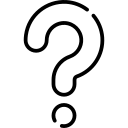 Preguntas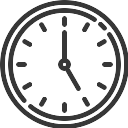  Duración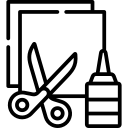 Materiales necesarios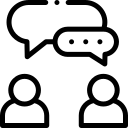  Instrucciones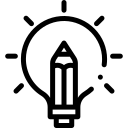  Adaptaciones Actividad 1Los daños ambientales y el cambio climático afectan a las niñas, niños y jóvenes de todo el mundo de maneras muy diferentes. Los gobiernos tienen la responsabilidad de asegurarse de que los países hacen todo lo posible para proteger el medio ambiente y frenar el cambio climático (también conocido como "mitigación"), al tiempo que se adaptan a los impactos actuales y futuros del cambio climático.El Comité desea saber:¿Qué opina de lo que hace (o no hace) su gobierno para proteger el medio ambiente, frenar el cambio climático y ayudar a su país a adaptarse a los impactos actuales y futuros del cambio climático? ¿En qué deberían pensar los gobiernos y las empresas a la hora de considerar el impacto que sus planes y decisiones tendrán sobre el derecho de los niños a disfrutar de un medio ambiente sano?Cuando los gobiernos o las empresas no respetan sus responsabilidades, ¿qué crees que hay que hacerles? 	60 minutos	Hojas grandes de papel, cartulina y bolígrafos/lápices de colores. En pequeños grupos, invite a las niñas, niños y jóvenes a trabajar juntos para crear un mapa de su comunidad o país. No es necesario que el mapa sea una representación realista, sino una oportunidad para que las niñas, niños y jóvenes reflexionen sobre lo que los gobiernos y las empresas están haciendo a nivel local y nacional en respuesta a los problemas ambientales y al cambio climático. En el interior del mapa, anime a las niñas, niños y jóvenes a documentar -mediante palabras o dibujos- los principales retos ambientales y climáticos que experimentan las niñas, niños y jóvenes y sus comunidades. Quizás te gusten las siguientes preguntas para orientar la elaboración del mapa:¿Dónde se sienten las niñas, niños y jóvenes felices/tristes y seguros/inseguros en su comunidad? ¿Por qué?¿Cuáles son los temas más importantes para las niñas, niños y jóvenes relacionados con el medio ambiente y el cambio climático en su comunidad/país/región?¿Crees que todos las niñas, niños y jóvenes de tu comunidad se ven afectados de la misma manera por estos problemas ambientales? ¿A quiénes afectan más y por qué?A continuación, anime a las niñas, niños y jóvenes a reflexionar sobre las preguntas presentadas por el Comité y a anotar sus ideas en el exterior del mapa. Después de completar sus mapas, invite a las niñas, niños y jóvenes a compartir ideas con otros grupos y a debatir las ideas comunes o los temas emergentes. Dependiendo de los recursos disponibles, las niñas, niños y jóvenes pueden utilizar materiales naturales como arena, palos o tiza. A las niñas, niños y jóvenes más mayores les puede gustar crear modelos en 3D o utilizar materiales de collage. Si se trata de un taller en línea, se pueden crear salas de reunión y pedir a las niñas, niños y jóvenes que trabajen juntos utilizando un tablero digital.Actividad 2 Las niñas, niños y jóvenes tienen derecho a acceder a información y educación de calidad sobre el medio ambiente y el cambio climático. Las niñas, niños y jóvenes también tienen derecho a conocer sus derechos y a saber cómo obtener ayuda o quejarse si no se cumplen sus derechos. El Comité desea saber:¿A qué dificultades se enfrentan las niñas, niños y jóvenes para encontrar información y aprender sobre el medio ambiente y el cambio climático? Cuáles son (o podrían ser) los mejores medios para que las niñas, niños y jóvenes encuentren información sobre:sus derechos.el impacto de los daños ambientales y el cambio climático en sus vidas y comunidades.responsabilidades del gobierno y de las empresas para proteger el derecho de las niñas, niños y jóvenes a un medio ambiente sano.cómo obtener ayuda si no se respetan sus derechos.¿Qué cree que deberían aprender las niñas, niños y jóvenes en la escuela sobre el medio ambiente y el cambio climático y cómo debería enseñarse?   45-60 minutos 	Hojas grandes de papel, cartulina, bolígrafos/lápices de colores, periódicos, revistas, tijeras y pegamento o cinta adhesiva.En parejas o en pequeños grupos, invite a las niñas, niños y jóvenes a crear un cartel con texto y/o imágenes que responda a las preguntas anteriores. Puede animar a las niñas, niños y jóvenes a dividir el cartel en tres secciones, una para cada una de las preguntas. Invite a las niñas, niños y jóvenes a compartir sus carteles una vez terminados y a debatir los temas clave de todas las ideas compartidas.Los carteles pueden crearse utilizando plataformas digitales. Si se celebra un taller en línea, se puede utilizar una pizarra digital para que los participantes plasmen sus ideas. Para las niñas, niños y jóvenes que prefieren escribir en lugar de dibujar, puedes sugerirles que escriban un blog, un artículo o un poema.Actividad 3Las niñas, niños y jóvenes tienen derecho a opinar sobre los asuntos que les afectan, incluida la crisis medioambiental y climática, y a que los adultos les tomen en serio. Los gobiernos y las empresas tienen la responsabilidad de involucrar a las niñas, niños y jóvenes cuando crean nuevos planes y toman decisiones sobre el medio ambiente y/o el cambio climático, y de revisar cuál ha sido su impacto. Las niñas, niños y jóvenes también tienen derecho a expresar sus opiniones libremente, por ejemplo, en protestas, como defensores de los derechos humanos de los niños, en consultas, grupos consultivos y parlamentos de niños, niñas y jóvenes. El Comité desea saber:¿Cómo pueden (o podrían) las niñas, niños y jóvenes compartir sus puntos de vista e ideas cuando los gobiernos y las empresas están haciendo planes y tomando decisiones que afectan al medio ambiente y/o al cambio climático? ¿Cómo pueden (o podrían) participar las niñas, niños y jóvenes en la revisión de las decisiones del gobierno y de las empresas que afectan al medio ambiente y/o al cambio climático? ¿Qué deben hacer los gobiernos para mantener a las niñas, niños y jóvenes seguros y en buen estado cuando expresan sus opiniones, defienden sus derechos o actúan? 	 45 minutos	 Lápices de colores /materiales de escritura y una postal para cada niño. Tenemos una plantilla en el kit de herramientas o los niños pueden dibujar su propio esquema, como el ejemplo. Invite a las niñas, niños y jóvenes a trabajar individualmente y explíqueles que van a crear una postal. Invite a las niñas, niños y jóvenes a escribir en el cuadro de texto su mensaje para el Comité en respuesta a las preguntas anteriores. A continuación, pueden dibujar su idea en el anverso de la postal. Si se necesitan más estímulos, se puede pedir a las niñas, niños y jóvenes que reflexionen sobre las siguientes preguntas:¿Cómo podrían las niñas, niños y jóvenes intervenir en las decisiones que se toman sobre el medio ambiente y el cambio climático? ¿Qué podría funcionar bien para las niñas, niños y jóvenes? ¿Qué te hace sentir que te han escuchado y que tus ideas se han tomado en serio? ¿Qué le ayuda a sentirse feliz y seguro cuando comparte sus opiniones e ideas?  Para las niñas, niños y jóvenes que prefieren escribir en lugar de dibujar, puede sugerirles que escriban un blog, un artículo o un poema. Si se realiza un taller en línea, puede invitar a los participantes a que le envíen sus postales después, o capturar sus mensajes en la función de chat del espacio de reunión. ContactoPara más información, consulte: childrightsenvironment.org/esTambién puede escribirnos a: team@childrightsenvironment.orgAnexoPLANTILLA A: Hoja Informativa y formulario de consentimiento *Para personalizar este formulario, puede descargarlo como documento de Word editable Observación general n.º 26: Segunda consulta de las niñas, niños y jóvenesHoja Informativa y formulario de consentimientoObservación general N.º 26: Segunda consulta de las niñas, niños y jóvenesterre des hommes y la Iniciativa de los Derechos Ambientales de los Niños (CERI, por sus siglas en inglés) colaboran con el Comité de los Derechos del Niño de las Naciones Unidas para ayudar a las niñas, niños y jóvenes a participar en una serie de consultas que servirán de base para la elaboración de la Observación General n.º 26: directrices internacionales sobre los derechos ambientales de las niñas, niños y jóvenes. Puedes encontrar más información al respecto en: childrightsenvironment.org/es. La participación en esta consulta es voluntaria, lo que significa que su hijo puede decidir si quiere participar.¿Quién es el responsable del proceso de consulta?Dado que se trata de una consulta Mundial, terre des hommes y CERI han elaborado este kit de herramientas para niños, niñas, jóvenes y adultos de apoyo (individuos u organizaciones) que deseen organizar un taller con niñas, niños y jóvenes para recoger sus opiniones e ideas. Hemos diseñado este kit de herramientas, y la metodología para la consulta Mundial, con el Equipo Asesor Infantil de la Observación General n.º 26 y con expertos en participación y salvaguarda de la niñez a nivel mundial, para asegurarnos de que las actividades estén respaldadas por un enfoque basado en los derechos del niño. El uso de la caja de herramientas y la realización de los talleres es responsabilidad de los organizadores. Los organizadores son responsables de la salvaguardia de los niños y, por lo tanto, deben asumir la plena responsabilidad de garantizar la seguridad de las niñas, niños y jóvenes en todo momento en las consultas. En este manual se ofrece una guía sobre la protección infantil. Los organizadores también son responsables de garantizar la confidencialidad de la información (como las palabras y las obras de arte de las niñas, niños y jóvenes) que se comparta. ¿Cómo se utilizará la información? Toda la información (como las palabras y las obras de arte de las niñas, niños y jóvenes) recopilada en las consultas no se vinculará a ninguna persona, y será almacenada y supervisada de forma segura por terre des hommes y la Iniciativa de los Derechos Ambientales de los Niños (CERI, por sus siglas en inglés). La información recopilada sólo será consultada y analizada por el personal y los asociados de las organizaciones implicadas. La información recopilada servirá de base a la Observación General n.º 26 y a las actividades de comunicación e incidencia de esta.Su consentimientoDespués de haber leído lo anterior (o de que se lo hayan leído), firme a continuación si está de acuerdo: Participar en el proceso de consulta de la Observación General n.º 26. Que terre des hommes, CERI y las organizaciones asociadas puedan utilizar la información recopilada (incluidas las palabras y las ilustraciones) para las comunicaciones y la adopción de medidas sobre los derechos ambientales de las niñas, niños y jóvenes y se asegurarán de no vincular los datos a ninguna persona que haya participado.Padre o tutor legal/cuidador (para los menores de 18 años)Nombre:                                                          	Fecha: Firma	:      ParticipanteNombre:                                                          	Fecha: Firma	:      PLANTILLA B: Plantillas de grabación*Para personalizar este formulario, puede descargarlo como documento de Word editable Observación General n.º 26: Segunda consulta de las niñas, niños y jóvenesHoja de registroNota: Por favor, traduzca las respuestas de la plantilla al inglés, francés o español utilizando el traductor gratuito deepl.com antes de enviarlas mediante el formulario en línea. Si tenemos algún problema de interpretación o comprensión de las respuestas durante el análisis, nos pondremos en contacto con usted directamente para aclararlo.Puede utilizar esta plantilla de grabación antes y durante el taller para recoger información sobre las niñas, niños y jóvenes y sus respuestas a las preguntas. Por favor, no incluya ningún nombre o información que identifique a las niñas, niños y jóvenes. Después del taller, escriba todas las notas en nuestro formulario en línea. Las ilustraciones del grupo pueden cargarse como archivo adjunto (aceptamos archivos JPG o PNG). Deseamos captar la diversidad de opiniones de las niñas, niños y jóvenes, así que asegúrese de que son representativas de la variedad de información compartida. Por favor, utilice las propias palabras de las niñas, niños y jóvenes en la medida de lo posible. Si utiliza una cita directa, indique a continuación: sexo, edadTenga en cuenta que el formulario en línea le pedirá que confirme que tiene el consentimiento de cada niña, niño y joven participante y de sus padres/tutores legales.  Parte 1: Información de los participantes Parte 2: Registro de las opiniones de las niñas, niños y jóvenesPLANTILLA C: Actividad 3: Tarjeta postal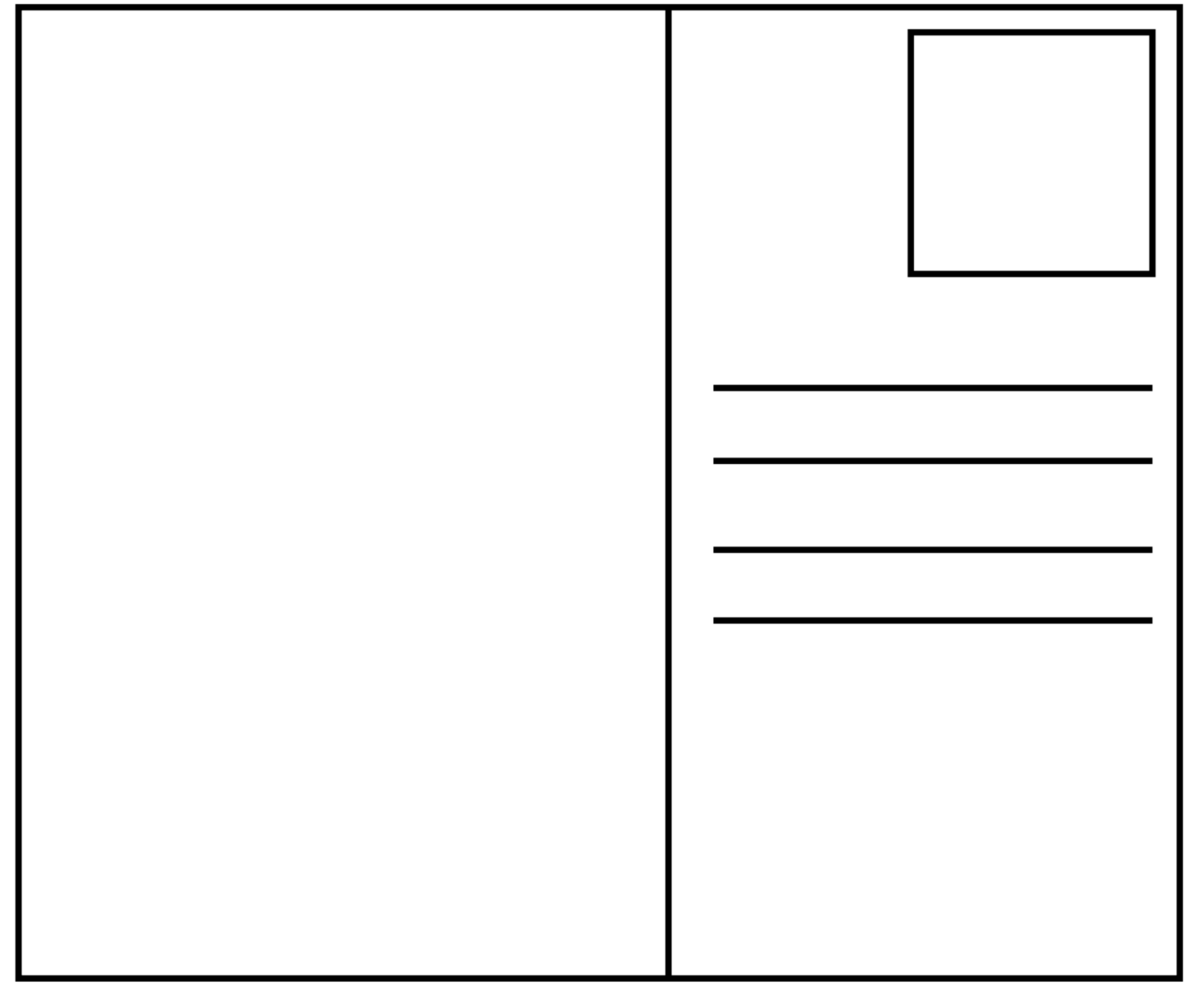 Utilice esta plantilla para anotar la información general sobre el grupo de niñas, niños y jóvenes participantes, mientras que la parte 2 la utilizará para registrar las respuestas de las niñas, niños y jóvenes.  Utilice esta plantilla para anotar la información general sobre el grupo de niñas, niños y jóvenes participantes, mientras que la parte 2 la utilizará para registrar las respuestas de las niñas, niños y jóvenes.  FechaUbicación (ciudad/región/país)Descripción de las niñas, niños y jóvenes participantes (grupo escolar, grupo comunitario, activistas del clima, etc.)Número de niñas, niños y jóvenes participantes Edad (indique el número de niñas, niños y jóvenes por cada edad)Desglose de género (indique el número de hijos por género)Niña:Niño:Otro:No quiero decirlo:Número de niñas, niños y jóvenes con una discapacidad/condición médicaEntorno de las niñas, niños y jóvenes participantes (urbano, rural, otro)Nombres, organización y datos de contacto de los facilitadoresACTIVIDAD 1 ¿Qué opina de lo que hace (o no hace) su gobierno para proteger el medio ambiente, frenar el cambio climático y ayudar a su país a adaptarse a los impactos actuales y futuros del cambio climático? ¿En qué deberían pensar los gobiernos y las empresas a la hora de considerar el impacto que sus planes y decisiones tendrán sobre el derecho de las niñas, niños y jóvenes a disfrutar de un medio ambiente sano?Cuando los gobiernos o las empresas no respetan sus responsabilidades, ¿qué crees que hay que hacer? ACTIVIDAD 2 ¿A qué dificultades se enfrentan las niñas, niños y jóvenes para encontrar información y aprender sobre el medio ambiente y el cambio climático? Cuáles son (o podrían ser) los mejores medios para que las niñas, niños y jóvenes encuentren información sobre:Sus derechos.El impacto de los daños ambientales y el cambio climático en sus vidas y comunidades. Responsabilidades del gobierno y de las empresas para proteger el derecho de las niñas, niños y jóvenes a un medio ambiente sano.Cómo obtener ayuda si no se respetan sus derechos¿Qué cree que deberían aprender las niñas, niños y jóvenes en la escuela sobre el medio ambiente y el cambio climático y cómo debería enseñarse?ACTIVIDAD 3¿Cómo pueden (o podrían) las niñas, niños y jóvenes compartir sus puntos de vista e ideas cuando los gobiernos y las empresas están haciendo planes y tomando decisiones que afectan al medio ambiente y/o al cambio climático? ¿Cómo pueden (o podrían) participar las niñas, niños y jóvenes en la revisión de las decisiones del gobierno y de las empresas que afectan al medio ambiente y/o al cambio climático? ¿Qué deben hacer los gobiernos para mantener a las niñas, niños y jóvenes seguros y en buen estado cuando expresan sus opiniones, defienden sus derechos o actúan? 